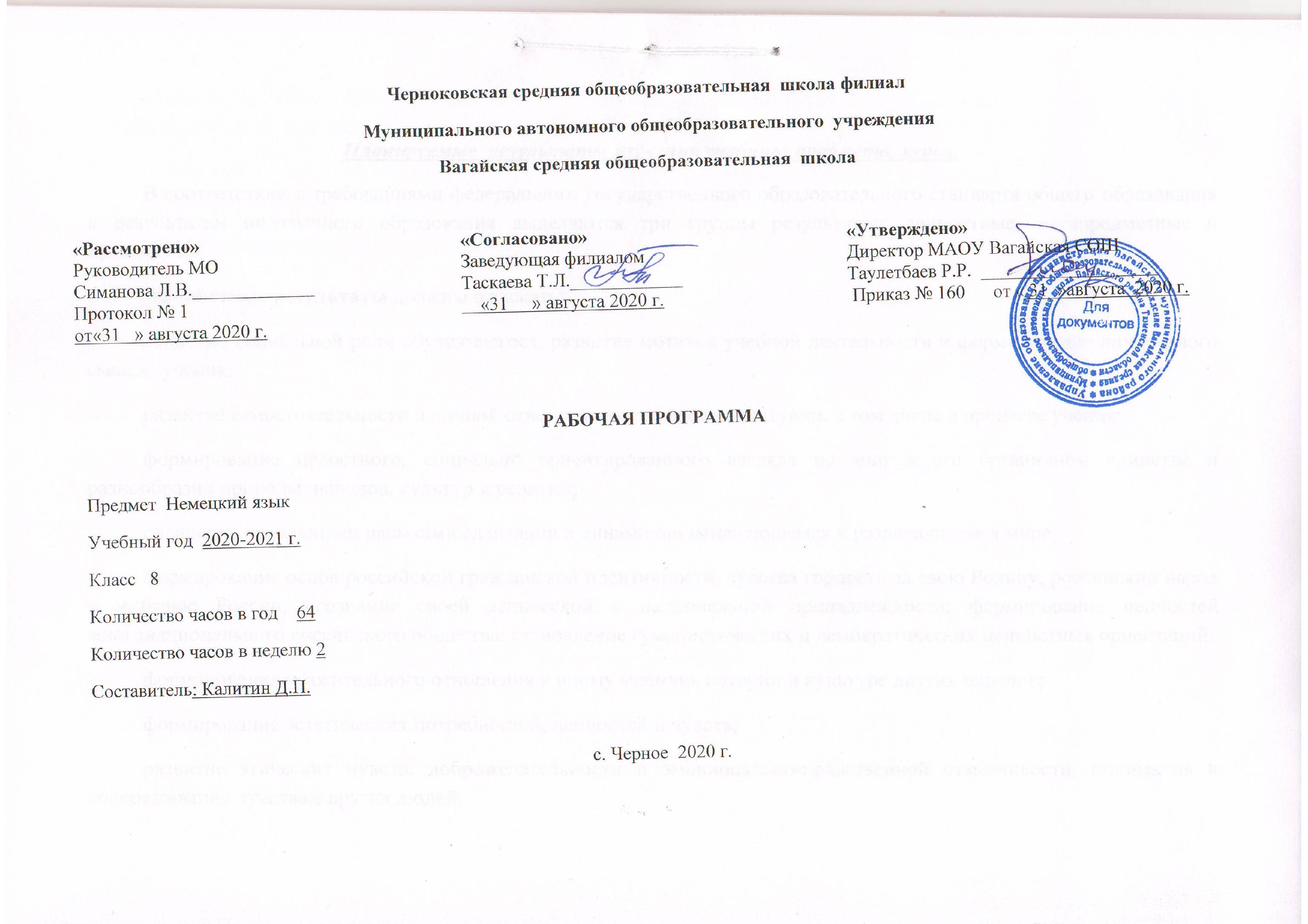 Планируемые  результаты изучения учебного предмета, курса.В соответствии с требованиями федерального государственного образовательного стандарта общего образования к результатам иноязычного образования выделяются три группы результатов: личностные, метапредметные и предметные.Личностные результаты должны отражать:освоение социальной роли обучающегося, развитие мотивов учебной деятельности и формирование личностного смысла учения;развитие самостоятельности и личной ответственности за свои поступки, в том числе в процессе учения;формирование целостного, социально ориентированного взгляда на мир в его органичном единстве и разнообразии природы, народов, культур и религий;овладение начальными навыками адаптации в динамично изменяющемся и развивающемся мире;формирование основ российской гражданской идентичности, чувства гордости за свою Родину, российский народ и историю России, осознание своей этнической и национальной принадлежности; формирование ценностей многонационального российского общества; становление гуманистических и демократических ценностных ориентаций;формирование уважительного отношения к иному мнению, истории и культуре других народов;формирование эстетических потребностей, ценностей и чувств;развитие этических чувств, доброжелательности и эмоционально-нравственной отзывчивости, понимания и сопереживания чувствам других людей;развитие навыков сотрудничества с взрослыми и сверстниками в разных социальных ситуациях, умения не создавать конфликтов и находить выходы из спорных ситуаций;формирование установки на безопасный, здоровый образ жизни, наличие мотивации к творческому труду, работе на результат, бережному отношению к материальным и духовным ценностям.Метапредметные результаты должны отражать:умение самостоятельно определять цели своего обучения, ставить и формулировать для себя новые задачи в учёбе и познавательной деятельности, развивать мотивы и интересы своей познавательной деятельности;умение самостоятельно планировать пути достижения целей, в том числе альтернативные, осознанно выбирать наиболее эффективные способы решения учебных и познавательных задач;умение соотносить свои действия с планируемыми результатами, осуществлять контроль своей деятельности в процессе достижения результата, определять способы действий в рамках предложенных условий и требований, корректировать свои действия в соответствии с изменяющейся ситуацией;умение оценивать правильность выполнения учебной задачи, собственные возможности её решения;владение основами самоконтроля, самооценки, принятия решений и осуществления осознанного выбора в учебной и познавательной деятельности;умение определять понятия, создавать обобщения, устанавливать аналогии, классифицировать, самостоятельно выбирать основания и критерии для классификации, устанавливать причинно-следственные связи, строить логическое рассуждение, умозаключение (индуктивное, дедуктивное и по аналогии) и делать выводы;умение создавать, применять и преобразовывать знаки и символы, модели и схемы для решения учебных и познавательных задач;смысловое чтение;умение организовывать учебное сотрудничество и совместную деятельность с учителем и сверстниками; работать индивидуально и в группе: находить общее решение и разрешать конфликты на основе согласования позиций и учёта интересов; формулировать, аргументировать и отстаивать своё мнение;умение осознанно использовать речевые средства в соответствии с задачей коммуникации для выражения своих чувств, мыслей и потребностей; планирование и регуляцию своей деятельности; владение устной и письменной речью, монологической контекстной речью;формирование и развитие компетентности в области использования информационно-коммуникационных технологий (далее ИКТ — компетенции);формирование и развитие экологического мышления, умение применять его в познавательной, коммуникативной, социальной практике и профессиональной ориентации.Предметными результатами изучения иностранного, в том числе немецкого, языка на начальном  этапе являются:А. В коммуникативной сфере (т. е. во владении иностранным языком как средством общения):Речевая компетенция в следующих видах речевой деятельности:говорение:вести элементарный этикетный диалог в ограниченном круге типичных ситуаций общения, диалог-расспрос (вопрос — ответ) и диалог — побуждение к действию;уметь на элементарном уровне рассказывать о себе, семье, домашнем животном, о третьем лице, хобби, любимом школьном предмете, школьных принадлежностях, покупке; описывать предмет, картинку; кратко характеризовать персонаж;вербально сигнализировать понимание или непонимание, переспросить, попросить повторить сказанное, говорить громче, сказать слово по буквам;уметь дать оценочное суждение или выразить своё мнение и кратко аргументировать его;выразить сожаление или радость, поблагодарить и ответить на благодарность;аудирование:понимать на слух речь учителя и одноклассников; основное содержание небольших доступных текстов с общим и выборочным пониманием в аудиозаписи, построенных на изученном языковом материале;чтение:читать вслух небольшие тексты, построенные на изученном языковом материале, соблюдая правила чтения и нужную интонацию;читать про себя тексты, включающие как изученный языковой материал, так и отдельные новые слова, и понимать их основное содержание; находить в тексте нужную информацию, пользоваться словарём;письменная речь:владеть техникой орфографически правильного письма;писать с опорой на образец короткое личное, в том числе электронное, письмо;заполнять формуляры;делать записи для устного высказывания;использовать письменную речь для творческого самовыражения (в общем постере).Языковая компетенция (владение языковыми средствами):адекватное произношение и различение на слух всех звуков иностранного языка; соблюдение правильного ударения в словах и фразах;соблюдение особенностей интонации основных типов предложений;применение основных правил чтения и орфографии;распознавание и употребление в речи изученных лексических единиц (слов, словосочетаний, оценочной лексики, речевых клише) и грамматических явлений.Социокультурная осведомлённость (межкультурная компетенция):знание названий стран и некоторых городов изучаемого языка;знание некоторых литературных персонажей известных детских произведений, сюжетов некоторых популярных сказок, написанных на изучаемом языке, небольших произведений детского фольклора (стихов, песен);знание элементарных норм речевого и неречевого поведения, принятых в стране изучаемого языка;представление о некоторых особенностях образа жизни, быта, культуры стран изучаемого языка;представление о сходстве и различиях в традициях своей страны и стран изучаемого языка;понимание роли владения иностранными языками в современном мире на доступном учащимся уровне.Б. В познавательной сфере:овладение начальными представлениями о нормах иностранного языка (фонетических, лексических, грамматических);владение общеучебными и специальными учебными умениями на доступном школьникам уровне;умение сравнивать языковые явления родного, первого иностранного и второго иностранного языков на уровне отдельных звуков, букв, слов, словосочетаний, простых предложений;умение действовать по образцу при выполнении упражнений и составлении собственных высказываний в пределах курса;совершенствование приёмов работы с текстом с опорой на умения, приобретённые на уроках родного языка и первого иностранного (прогнозировать содержание текста по заголовку, иллюстрациям и т. д.);умение пользоваться справочным материалом, представленным в доступном данному возрасту виде (правила, таблицы);умение пользоваться словарём;умение осуществлять самонаблюдение и самооценку в доступных пределах.В. В ценностно-ориентационной сфере:представление об изучаемом иностранном языке — немецком — как средстве выражения мыслей, чувств, эмоций;приобщение к культурным ценностям немецкоговорящих народов через произведения детского фольклора, через непосредственное участие в проводимых праздниках, экскурсиях и туристических поездках.Г. В эстетической сфере:владение элементарными средствами выражения чувств и эмоций на немецком языке;развитие чувства прекрасного в процессе знакомства с образцами доступной иноязычной детской художественной литературы, в процессе описания картинок, животных.Д. В трудовой сфере:умение следовать намеченному плану в своём учебном труде;участие в подготовке реквизита для инсценирования сценок, сказок.Е.В физической сфере:Стремление вести ЗОЖ (режим труда и отдыха, питание, спорт и фитнес).УМК для 8 класса позволяет выйти на уровень А2 европейских языковых компетенций.Содержание курса1.Fitness und Sport/ Фитнес и спортУченики могут:говорить о спорте, о травмах, формулировать отговорки, извинения, выполнять упражнения на тренировку памятиГрамматика: модальные глаголы, глагол dürfen в PräteritumЛексика/речевые образцы: повторение названий частей тела, виды спорта, травмы Am liebsten spiele ich Basketball. Ich bin gut im Schwimmen. Ich hatte mal einen Unfall beim Skaten, mein Bein war gebrochen, und ich durfte einen Monat lang keinen Sport machen.Фонетика, ритм, интонация: звук j«Учись учиться»: тренировка памятиТексты для чтения/аудирования: тексты о спортсменах из Германии, Австрии и ШвейцарииСтрановедение/проекты: молодёжные спортивные клубы в Германии, Австрии и ШвейцарииРабочая тетрадь: Fitnesscenter Deutsch: Leseecke: «Спорт и игра. Любимые молодёжные клубы»2. Austausch/ Школьный обменговорить о страхах и волнениях, связанных с переездом в другую страну, уметь сказать кому-то слова утешения,  уметь сравнивать страны, описывать обстановку в комнате, объяснять проблемы взаимопонимания, понимать записи в дневникесоюз sondern, глаголы legen/liegen, stellen/stehen, hängen/hängen , предлоги места и направленияповторение названий предметов мебели, слова для заполнения формуляра участника школьного обмена Hoffentlich finde ich den Weg zur Schule. Ich habe Angst, dass … Mach dir keine Sorgen. Entschuldigung, das habe ich nicht verstanden, können Sie bitte langsamer sagen?повторение долгих и кратких гласныхуметь объяснить значение слов, используя фантазиюзаписи дневников участников школьного обмена, формуляр участника школьного обменасведения о школьном обмене учеников в ГерманииHörstudio: интервью с участницей школьного обмена3. Unsere Feste/ Наши праздникивежливо задавать вопросы, соглашаться или возражать, планировать совместное времяпрепровождение, понимать и писать небольшие тексты о праздникахкосвенный вопрос, глагол wissen праздники в Германии и России Kannst du mir sagen, wann …? Weißt du, wie …? Einverstanden, ich auch. Das stimmt (so) nicht. Was wollen wir am Wochenende machen? Wollen wir …?звуки w и bпланировать написание текста, уметь проверять правильность написания своего письмаписьмо о празднике, тексты из блогов о праздниках, электронное письмо о празднике, краткие сообщения с портала Rhein-Main, программа праздникасведения о праздничных днях в немецкоговорящих странах, проект: праздники в Германии, Швейцарии, Австрии или РоссииLeseecke: интервью со школьниками о праздникахKleine Pause/ Маленькая переменаLB: говорим и играем в игру «Где мои вещи?», говорим о себе и друзьях в классе, об итоговом контроле знаний, умений и навыков в формате Fit in Deutsch 2: советы по подготовке — тренировочные задания для устной части контроля; играем и повторяем AB: повторяем грамматику — тест (предлоги и артикли, дополнения, отвечающие на вопросы «где?» и «куда?», модальные глаголы, косвенная речь); тренируем лексику (кроссворд, подбираем слова к глаголам); итоговый контроль знаний, умений и навыков в формате Fit in Deutsch 2: контроль аудирования (часть 1, часть 2), контроль письменной речи, контроль чтения (часть 1, часть 2, часть 3)4.Berliner Luft/Воздух Берлинаговорить о городе, спрашивать дорогу и объяснять дорогу, просить о помощи, вежливо запрашивать информацию, составлять программу свободного времяпрепровожденияпредлоги местаГород, достопримечательности Берлина Berlin ist die Hauptstadt Deutschlands. Entschuldigung, wie komme ich zum Bahnhof? Gehen Sie über die Brücke und dann an der nächsten Ampel links. Sie müssen mit der U-Bahn fahren.звуки ä, ö, üэкскурсионная программа в Берлине, песни о Берлине, информационный текст о Берлинесведения об исторических и культурных достопримечательностях Берлина, о музыке и певцах. Проект: представление какого-либо городаLeseecke: История Берлина — история Германии5.Welt und Umwelt/Мы и окружающий мирговорить о месте, где хотелось бы жить, о последствиях природных катастроф, читать и понимать текст о защите окружающей среды, формулировать советы по защите окружающей средыповторение придаточных условных предложений с союзами wenn и trotzdem, отрицания keiner, niemand, nichts, nie, словообразование: отглагольные существительныеЛандшафты, погода, охрана окружающей среды Ich möchte gern mal auf dem Land leben. Letzte Woche war es heiß und trocken. Die Sonne hat geschienen. Ein herrliches Wetter. Wenn wir weiter so viel Auto fahren, gibt es bald kein Öl mehr.особенности произношения сложных словсловообразованиевысказывания в чате о погодных катаклизмах, защите окружающей средыинформация об экологических проектах в школах Германии.  Проект: защита окружающей среды и экономия водных и энергоресурсовHörstudio: ономатопоэзия «В деревне»6.Reisen am Rhein/ Путешествия по Рейнуговорить о предпочтениях и любимых местах, соглашаться или не соглашаться, планировать путешествие,  покупать билетыприлагательные перед существительными в ед. числе, предлоги дательного и винительного падежей , словообразование: сложные слова,  предлоги места и направления (обобщение)Путешествия Ich will unbedingt ins Museum. Einverstanden, ich bin auch dafür. Wohin wollen wir fahren? Was kostet der Eintritt? Ich hätte gern eine Fahrkarte nach Rostock. Ich möchte einen Platz reservieren. Gibt es ein Sonderangebot?особенности произношения сложных словподготовка к путешествию, поездкетексты о достопримечательностях городов Рейна, диалоги о подготовке к путешествию, расписание движения транспортных средствдостопримечательности Рейна, особенности оплаты проезда в Германии. Проект: планируем путешествиеLeseecke: «Мои семнадцать слов»7.Die Abschiedsparty/ Прощальная вечеринкаговорить о преимуществах и недостатках, о подарках, понимать кулинарные рецепты, планировать праздникс кем-то прощатьсяглаголы с двойным дополнением (в дательном и винительном падежах)Переезд, продукты и напитки для вечеринки Ein Vorteil ist, dass man … Es ist traurig, wenn man… Was wollen wir schenken? Wo machen wir das Fest? Alles Gute für die Zukunft. Du fehlst mir jetzt schonразговорные варианты произношения слов (усечения)тексты о немцах за границей и иностранцах в Германии, о прощаниипроект: прощальная вечеринкаLeseecke: рецепт мраморного пирогаGroße Pause/ Большая переменаLB: понимать и рассказывать истории, тренировочные задания к устной части контроля знаний, умений и навыков в формате Fit in Deutsch 2, психологическая подготовка к прохождению проверки, задания на закрепление грамматических навыков, задание на саморефлексию, повторение грамматики, лексики в форме игры.Тематический план№ п/пТематический блок (тема учебного занятия при отсутствии тем. блока)Кол-во часовДата планДата фактлексикаграмматикаХарактеристика учебной деятельности учащихся1Фитнес и спорт(уроки с 1-9)91.097.098.0914.0915.0921.0922.0928.0929.09Am liebsten spiele ich Basketball. Ich bin gut im Schwimmen. Ich hatte mal einen Unfall beim Skaten, mein Bein war gebrochen, und ich durfte einen Monat lang keinen Sport machen.Модальные глаголы. Глагол dürfen в Präteritum. Повторение названий ча- стей тела, видов спорта, травм (обобщение)Составляют ассоциограммы о спорте.  Беседуют о своих предпочтениях в спорте.  Составляют и задают вопросы в рамках интервьюирования одноклассников.  Понимают на слух речь учителя, одноклассников и аудиотексты, построенные на знакомом материале.  Учатся соотносить аудиоинформацию с приведёнными для контроля понимания высказываниями. Учатся понимать прочитанный текст с общим охватом содержания и детально.  Читают и понимают тексты СМС.  Ведут диалоги о травмах. 2Школьный обмен(уроки с 10-18)95.106.1012.1013.1019.1020.102.113.119.11Hoffentlich finde ich den Weg zur Schule. Ich habe Angst, dass … Mach dir keine Sorgen. Entschuldigung, das habe ich nicht verstanden, können Sie bitte langsamer sagen?Союз sondern. Глаголы: legen/liegen, stellen/stehen, hängen/ hängen. Предлоги места и на- правления. Названия предметов ме- бели. Заполнение формуляра участника школьного обменаСлушают и сопоставляют информацию с фотографиями.  Оперируют активной лексикой в процессе общения.  Учатся вести беседу о проблемах проживания в другой стране во время школьного обмена.  Понимают на слух речь учителя, одноклассников и тексты в аудиозаписи, построенные на изученном языковом материале. Вербально реагируют на услышанное. Читают тексты и находят заданную информацию.Заполняют формуляр участника школьного обмена.  Делают проектную работу о школьном обмене. Беседуют и описывают комнату своего временного проживания во время школьного обмена. Ведут диалог о семье принимающей стороны.    Употребляют глаголы места и направления с дополнениями в дательном и винительном падежах. Читают и понимают краткие тексты — записи в дневнике3Наши праздники(уроки с 19-27)910.1116.1117.1123.1124.1130.111.127.128.12Kannst du mir sagen, wann …? Weißt du, wie …? Einverstanden, ich auch. Das stimmt (so) nicht. Was wollen wir am Wochenende machen? Wollen wir …?Косвенный вопрос. Глагол wissen. Праздники в Германии и РоссииЧитают и понимают письмо и отвечают по нему на вопросы. Читают и понимают тексты из блогов. Оперируют активной лексикой в процессе общения.  Понимают на слух речь учителя, одноклассников и тексты в аудиозаписи, построенные на изученном языковом материале, находят нужную информацию на слух.  Вежливо задают вопросы, выражают согласие или несогласие. Читают и понимают электронное письмо, находят нужную информацию.  Пишут ответ на электронное письмо по плану.  Слушают, читают и разыгрывают диалоги.  Пишут с опорой на образец диалоги о планировании свободного времени.  Делают проект о праздниках.Маленькая перемена(уроки с 28-29)214.1215.12Говорят и играют в лексические и грамматические игры. Рассказывают о себе. Выполняют лексико-грамматические задания. Готовятся к контролю в формате Fit in Deutsch 2.  4Воздух Берлина(уроки с 30-38)921.1222.1218.0119.0125.0126.011.022.028.02Berlin ist die Hauptstadt Deutschlands. Entschuldigung, wie komme ich zum Bahnhof? Gehen Sie über die Brücke und dann an der nächsten Ampel links. Sie müssen mit der U-Bahn fahren.Предлоги места. Читают и понимают тексты об исторических и культурных достопримечательностях Берлина, сопоставляют их с фотографиями.  Оперируют активной лексикой.  Выполняют проектную работу. Представляют какой-либо город.  Запрашивают информацию о дороге и описывают дорогу куда-либо.  Понимают на слух речь учителя, одноклассников и тексты в аудиозаписи, построенные на изученном языковом материале, выделяют запрашиваемую информацию. Читают страноведческий текст о программе пребывания в Берлине и беседуют по нему. Употребляют в речи предлоги места и направления с дополнениями в дательном и винительном падежах.  Слушают и ведут диалоги о покупке билетов5Мы и окружающий мир(уроки с 39-47)99.0215.0216.0222.0223.021.032.038.039.03Ich möchte gern mal auf dem Land leben. Letzte Woche war es heiß und trocken. Die Sonne hat geschienen. Ein herrliches Wetter. Wenn wir weiter so viel Auto fahren, gibt es bald kein Öl mehr.Придаточные условные предложения с союзами wenn, trotzdem. Отрицания keiner, niemand, nichts, nie. Словообразование: отглагольные существи- тельные. Слушают, понимают, дополняют предложения о местах проживания.  Оперируют активной лексикой в процессе общения. Понимают на слух речь учителя, высказывания одноклассников. Читают длинные тексты, находят нужную информацию. Обсуждают преимущества и недостатки проживания в городе и деревне, на море и в горах и т. д.  Слушают и понимают, читают и понимают прогнозы погоды, а также тексты о природных катаклизмах.  Слушают, читают и обсуждают, а также агрументируют свои высказывания о защите окружающей среды.  Делают проект — план праздника. Употребляют придаточные предложения с союзом trotzdem, а также отрицания keiner, niemand, nichts, nie6Путешествие по Рейну(уроки с 48-56)915.0316.035.046.0412.0413.0419.0420.0426.04Ich will unbedingt ins Museum. Einverstanden, ich bin auch dafür. Wohin wollen wir fahren? Was kostet der Eintritt? Ich hätte gern eine Fahrkarte nach Rostock. Ich möchte einen Platz reservieren. Gibt es ein Sonderangebot?Прилагатель-ные перед сущ. в ед. числе. Предлоги дательного и винительного падежей. Словообразование: сложные слова. Предлоги места и направления. Читают и понимают текст о путешествии по Рейну, сопоставляют план с иллюстрациями.  Слушают, понимают текст и беседуют о планах путешествия.  Пишут и разыгрывают диалоги о покупке билетов. Читают и понимают расписание движения транспорта.  Делают проект «Планируем путешествие». Читают и понимают страноведческие тексты.  Употребляют прилагательные перед существительными в ед. числе, сложные существительные, предлоги дательного и винительного падежей. Понимают на слух речь учителя, одноклассников и тексты в аудиозаписи, построенные на изученном языковом материале7Прощальная вечеринка (уроки с 57-65)927.043.054.0510.0511.0517.0518.05Ein Vorteil ist, dass man … Es ist traurig, wenn man… Was wollen wir schenken? Wo machen wir das Fest? Alles Gute für die Zukunft. Du fehlst mir jetzt schon.Глаголы с двойным до- полнением (в дательном и винительном падежах). мнениями о переезде за границу. Аргументируют своё высказывание.  Высказывают предложения о подарках.  Работают с песенным материалом.  Читают и понимают страноведческий текст.  Обсуждают, что необходимо для прощальной вечеринки.  Слушают и понимают речь учителя, одноклассников и тексты в аудиозаписи, построенные на изученном языковом материале.  Читают и понимают кулинарные рецепты.  Читают и понимают диалоги, а также пишут их окончание Делают проект «Прощальная вечеринка»Большая перемена(уроки с 66-67)Итоговый контроль(урок 68)2124.0525.05Читают, слушают и понимают, а также соотносят с картинками короткие истории.  Беседуют об уроке немецкого языка.  Говорят и играют в лексические и грамматические игры. Выполняют лексико-грамматические задания.  Готовятся к контролю в формате Fit in Deutsch 2. Выполняют задания по контролю устной речи в формате Fit in Deutsch Выполняют задания итогового теста за 8 класс